SDC 3 – Figure 3. Spatial repartition of vimentin-stained tubules from the subcapsular cortex to the cortico-medullar junction. About two-thirds of the vimentin-positive tubules are located in the inner part of the cortex.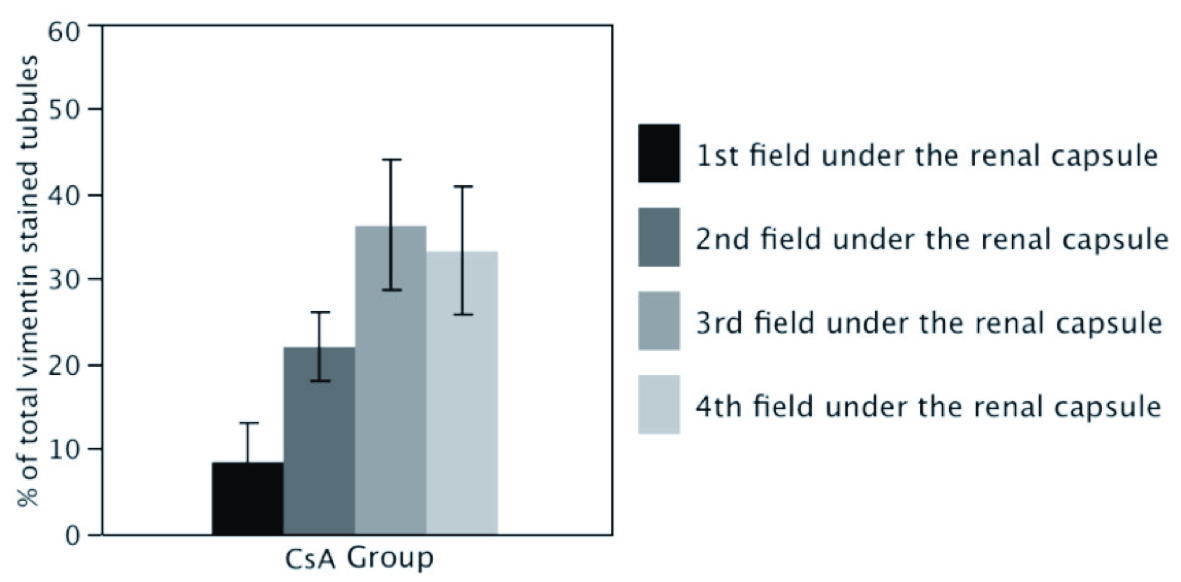 